 		CURRICULUM VITAEOFFICE DRIVER Rias                                          Email: rias.388056@2freemail.com Career objective	Seeking a position in a reputed organization where I can provide safe and reliable transportation services and assist in the public relation activities. Work Experience         KYE International General Trading L.L.C (2011 to Present)       Designation: Messenger & Driver       Network Cleaning & Security Services, Dubai, U.A.E (2008 to 2011)       Designation: SupervisorSkills Dedicated and dependable driver with excellent track record of working for the senior professionals.Well knowledge about all U.A.E locations Road network. Collecting BL from shipping line office for export shipments.Experienced in Bank Transaction like Cheque and Cash Deposits and Withdrawals.Good communication & Interpersonal skills.Experienced in the delivery of technical submissions and payments with the Authorities like RTA, DEWA etc.Quick learner, Self motivated and confident individual. Receiving Guests and VIPs.Punctual at work and flexible to work long shifts. Educational QualificationBachelor of Business Administration from the Annai College of Arts and Science affiliated to Bharathidasan University Trichy from the Period May 2005.Computer SkillsOperating Systems  : Windows XP, Windows 7, Windows 10Office tools              : Microsoft Office , Outlook , Internet & E-mails Personal Data Name				:	RIASDate of birth			:	16.06.1984Gender                                       :	Male		Marital status			:	MarriedNationality			:	IndianProficiency in Languages	:	English, Hindi, Tamil, Malayalam          License DetailsCountry                                        :   		U.A.EClass of Vehicle                          :   	          Light Motor Vehicle (Auto)	Date of Issue                           :           28-07-2016Date of Expiry                        :	        28-07-2026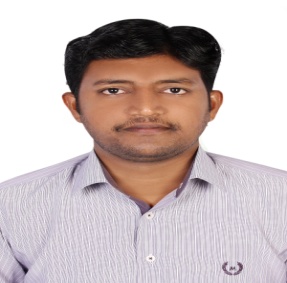 